KLASA: 024-01/23-01/107                                                                                                   URBROJ: 2170-30-23-8Omišalj, 20. studenog 2023.Na temelju članka 44. Statuta Općine Omišalj („Službene novine Primorsko-goranske županije“ broj 5/21) i članka 17. stavka 1. Pravilnika o provedbi postupaka jednostavne nabave („Službene novine Primorsko-goranske županije“ broj 24/21 i 25/23), Općinska načelnica Općine Omišalj donijela je OBAVIJEST O ODABIRU NAJPOVOLJNIJE PONUDENaziv i sjedište Naručitelja: Općina Omišalj, Prikešte 13, 51513 Omišalj.Predmet nabave: Radovi na modernizaciji javne rasvjete LED tehnologijom.Evidencijski broj nabave: 40/23.Procijenjena vrijednost nabave: 65.000,00 EUR (bez PDV-a).Naziv Ponuditelja čija je ponuda odabrana za sklapanje ugovora o nabavi:ELEKTROKOVINA PLUS d.o.o., Gornjostupnička ulica 31F, 10255 Gornji Stupnik, Republika Hrvatska, OIB 31397555146.Ugovorne cijene:Razlog odabira, obilježja i prednosti odabrane ponude: Ponuda ELEKTROKOVINA PLUS d.o.o., Gornjostupnička ulica 31F, 10255 Gornji Stupnik, Republika Hrvatska, OIB 31397555146, odabrana je iz razloga što je ocijenjena valjanom i u svemu sukladnom zahtjevima Naručitelja, te se uklapa u osigurana sredstva.Razlozi odbijanja ponuda: Ponuda ponuditelja ETT LIGHTING d.o.o., Dobrna 7, 3204 Dobrna, Republika Slovenija, MB 1910230000, odbija se kao neprihvatljiva iz razloga što je Naručitelj temeljem dostavljene dokumentacije pouzdano utvrdilo sljedeće:ponuditelj nije u cijelosti ispunio tražene stavke iz Tehničke specifikacije, slijedom čega se ista sukladno odredbama točke 13.4. Poziva na dostavu ponuda, KLASA: 024-01/23-01/107, URBROJ: 2170-30-23-3 od 6. studenog 2023. (u daljnjem tekstu: Poziv) smatra nevažećomdio ponuđene robe ne zadovoljava minimalne uvjete propisane Tehničkom specifikacijom, slijedom čega se predmetna ponuda sukladno odredbama točke 13.5. Poziva smatra neprihvatljivomponuđene svjetiljke ne zadovoljavaju svjetlotehničke parametre cestovne rasvjete propisane važećom normom HRN EN 13201-2 ili jednakovrijedno, slijedom čega se predmetna ponuda sukladno odredbama točke 13.6. Poziva smatra neprihvatljivom.Sukladno članku 17. stavku 2. Pravilnika o provedbi postupaka jednostavne nabave („Službene novine Primorsko-goranske županije“ broj 24/21 i 25/23), Ova Odluka se sa preslikom Zapisnika o otvaranju, pregledu i ocjeni ponuda dostavlja ponuditeljima na dokaziv način.OPĆINSKA NAČELNICAmr. sc. Mirela Ahmetović, v.r.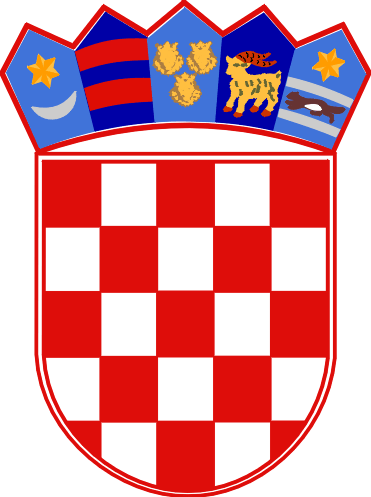  REPUBLIKA HRVATSKAPRIMORSKO-GORANSKA ŽUPANIJAOPĆINA OMIŠALJOPĆINSKA NAČELNICACijena ponude bez PDV-a iznosi: 60.185,00 EURIznos PDV-a: 				  15.046,25 EURCijena ponude sa PDV-om: 		 75.231,25 EUR